Lindisfarne BulletinThe Invercargill Parish of theMethodist Church of New Zealand.Te Hahi Weteriana o Aotearoa.Lindisfarne Methodist Church, Worship and Community CentrePhone    216-0281.e-mail: office@lindisfarne.org.nz.         Website:  www.lindisfarne.org.nz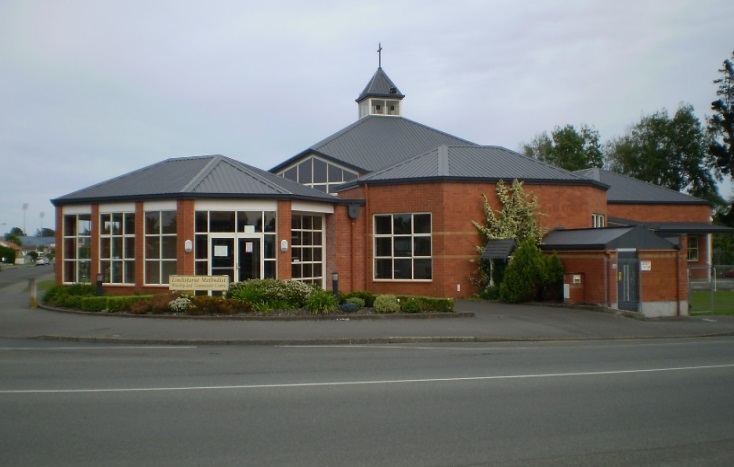 Sunday November 15th10.00am  Lindisfarne Service with Nicol Macfarlane.1.00pm: Tongan Service.Prayer TopicWe pray for those attending Conference that their deliberations and decisions will reflect the power of the Holy Spirit in action.Methodist  Conference The Reverend Peter Taylor is attending the Methodist Conference. Anyone interested can keep up with proceedings via the Internet.The following message has been received from the Connexional Office."This year we are 'live streaming' events from Methodist Conference in Blenheim to enable a greater number of people to participate.To access the live stream type this link into your web browser. https://livestream.com/accounts/15963912The link will also be on the Methodist website http://www.methodist.org.nz/Don't worry if you cannot view the event live, all events will be available to be viewed over the next month on the live stream site and then will continue to be available on the Methodist website."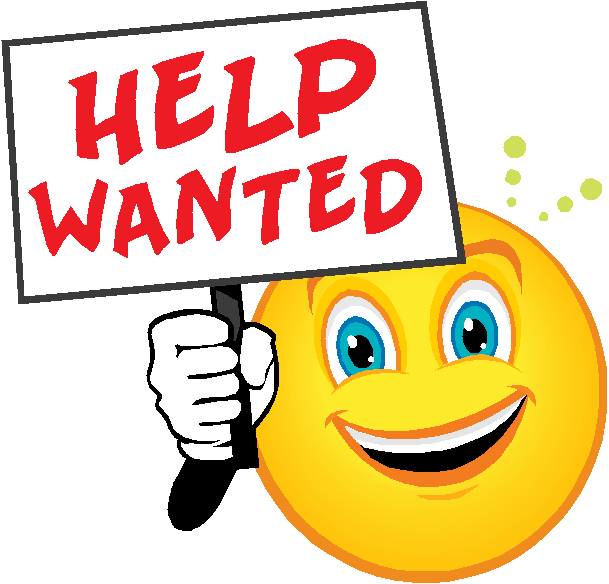 There are a couple of gaps in our Sunday Door roster.Please see Margaret if you can help.Requirements: Ability to smile, say “Good morning” and hand out a weekly bulletin.Count and record the number of people in the congregation.Bring forward the offering to be blessed. (If you have difficulty walking, someone else will do this for you)You will have about six turns a year.Christmas HampersWe have invited “our schools” to request our usual Christmas food hampers for up to three families again this year.Please bring extra Christmas-type food to put in the basket in the foyer – canned fruit, jellies, sweets, biscuits, Christmas pudding, soft drinks, etc.If you prefer, you can make a donation of money and we will buy what is needed (at the best possible price). Friday Club Friday Club has had its last meeting for 2015. Thank you to everyone who has helped in any way during the year.Garage SaleThanks again to all who helped with our Garage Sale.                       We raised $892.22ROSTER FOR SUNDAY DUTIESCENTRE DUTIESSOME INVERCARGILL PARISH KEY PERSONNEL 	  Lindisfarne Calendar 	  Lindisfarne Calendar 	  Lindisfarne CalendarSunday 15thNovember10.00am1.00pm4.30pmLindisfarne Service with Nicol Macfarlane.Tongan Service.Southland Competitions Society Meeting.Monday 16th 10.00am3.30pm7.30pmWell South.Story Room.Study Group at Kings' 44 George Street.Tuesday 17th3.30pmStory Room.Wednesday 18th7.30pmChoir Practice.Thursday 19th 9.00am1.30pm7.00pm Fostering Kids.Sit and be Fit.South City Choir.Friday 20th4.30pmStorytellers Concert.Saturday 21st8.30am11.00am4.00pmBarnardos  Kidstart  Childcare.Funeral for Murray FraserPrivate Booking.Sunday 22nd10.00am1.00pm1.00pmLindisfarne Service with Reverend Peter Taylor and the Band.Tongan Service.Fijian Service.SUNDAYNovember 15thNovember 22ndNovember 29thDecember 6thDecember 6thDOOR ANDWELCOMEMaka FamilyJudith Stevens Fay BrownVerna EasonRaewyn BirssIta and Runi SafoleIta and Runi SafoleVAN DRIVERDaphne SalterSharon TaylorEddie BremerRon TaylorRon TaylorFLOWERS Mags KellyRaewyn BirssBeverley RobinsonBeverley RobinsonIta SafoleMORNING TEAMags Kelly    Betty SnellVerna Eason Raewyn BirssStephanie FanninSharon TaylorJudith Stevens Fay BrownJudith Stevens Fay BrownNOTICESEddie BremerBetty SnellMuriel McCullochEddie BremerEddie BremerCRECHE                                  Susanne StaplesTBABeth GibbsAmanda HareAmanda HareKIDS KLUBCarol McKenzieNeil SalterBreak Up PracticeBreak UpBreak UpWEEK OFLAWNSSECURITYNovember 16th - November 22ndLester DeanCam McCullochNovember 23rd - November 29th Eddie BremerEddie BremerNovember 30th -December 6thRon TaylorRon TaylorDecember 7th - December 13thNicol MacfarlaneTony WestonMinister               Reverend Peter Taylor     216-0281  Minister               Reverend Peter Taylor     216-0281  Minister               Reverend Peter Taylor     216-0281  Minister               Reverend Peter Taylor     216-0281  Minister               Reverend Peter Taylor     216-0281  Minister               Reverend Peter Taylor     216-0281                                              Parish Secretary       Carolyn Weston                                             Parish Secretary       Carolyn Weston                                             Parish Secretary       Carolyn Weston                                             Parish Secretary       Carolyn Weston                                             Parish Secretary       Carolyn Weston                                             Parish Secretary       Carolyn Weston Parish Stewards  Betty Snell   Eddie Bremer   Muriel McCulloch    Betty Snell   Eddie Bremer   Muriel McCulloch    Betty Snell   Eddie Bremer   Muriel McCulloch    Betty Snell   Eddie Bremer   Muriel McCulloch    Betty Snell   Eddie Bremer   Muriel McCulloch  Parish Council Chairman    Reverend Peter TaylorParish Council Chairman    Reverend Peter TaylorParish Council Chairman    Reverend Peter TaylorParish Council Chairman    Reverend Peter TaylorParish Council Chairman    Reverend Peter TaylorTreasurer  David Little   Parish Council-Congregational RepresentativesParish Council-Congregational RepresentativesParish Council-Congregational RepresentativesParish Council-Congregational RepresentativesMargaret Brass    Mags Kelly           Margaret Brass    Mags Kelly           Prayer Chain Co-ordinatorsPrayer Chain Co-ordinatorsPrayer Chain Co-ordinatorsJoan and Murray Farley.  Joan and Murray Farley.  Joan and Murray Farley.  Bulletin EditorsBulletin Editors Peter Lankshear       Margaret Brass         Peter Lankshear       Margaret Brass         Peter Lankshear       Margaret Brass         Peter Lankshear       Margaret Brass                                                Affordables Shop Manager     Carolyn   216-9676                                        Affordables Shop Manager     Carolyn   216-9676                                        Affordables Shop Manager     Carolyn   216-9676                                        Affordables Shop Manager     Carolyn   216-9676                                        Affordables Shop Manager     Carolyn   216-9676                                        Affordables Shop Manager     Carolyn   216-9676